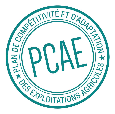 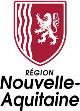 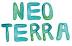 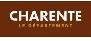 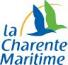 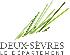 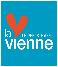 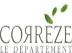 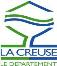 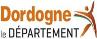 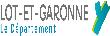 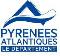 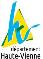 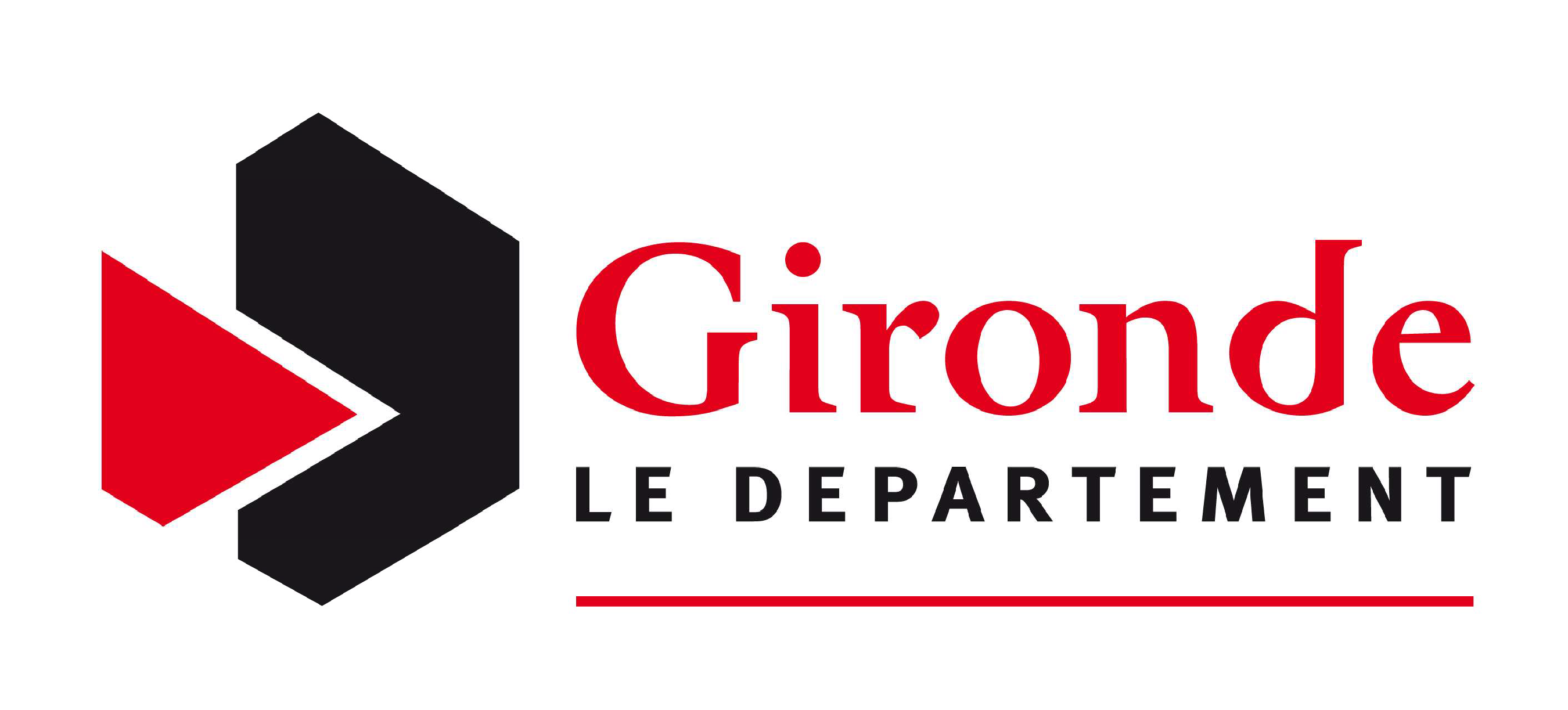 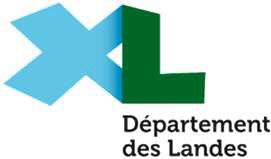 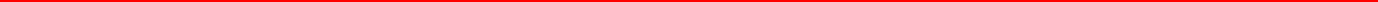 Cette demande d’aide, une fois complétée, constitue, avec l’ensemble des justificatifs, le dossier unique de demande d’aide pour l’ensemble des financeurs publics potentiels.Toutes les informations demandées dans ce document doivent être complétées.Ce document Word ne doit en aucun cas être modifié par le bénéficiaire. Toutes modifications ou suppressions de paragraphes pourront entraîner l’irrecevabilité de la demande.ATTENTION :Les travaux/investissements démarrés avant la date de réception du dossier ne pourront pas être financés. Un devis signé, un bon de commande, une facture émise ou payée sont considérés comme un commencement de travaux (hors honoraires d'architectes, rémunérations d'ingénieurs/consultants, dépenses liées au conseil en matière de durabilité environnementale et économique, études de faisabilité)L’accusé de réception du dossier ne vaut pas acceptation de l’aide par la Région.N° SIRET : |	|	|	| |	|	|	|	|	|	|	|	|	|	|	|	|	|Statut juridique :EXPLOITANT INDIVIDUEL (E.I)		EARL	GAEC	SCEA	SARL AUTRE (PRECISER)  	Nom du Demandeur ou Raison sociale :_Téléphone : |	|	|	|	|	|	|	|	|	|	| Mobile : |	|	|	|	|	|	|	|	|	|	|Mail :	@	_ Adresse postale : N° - Libellé de la voie (indiquée sur l’avis de situation au répertoire SIREN) :__ Code postal : |	|	|	|	|	| Commune :	_ 	Nom, Prénom, fonction du représentant légal :  	Adresse postale : N° - Libellé de la voie:Code postal : |   |   |   |   |   | Commune :  	Structure(s) accompagnatrice(s) (le cas échéant) :ETP (Equivalent Temps Plein, à la date de la demande) :	_dont Exploitants agricoles non-salariés :  	dont salariés :  	Montant du chiffre d’affaires  (€) :	(2020)Le demandeur a déjà bénéficié d’une aide au titre de cette opération (Transformation et commercialisation de produits par des agriculteurs et leurs groupements) depuis le 01/01/2017 :oui	non Si oui, précisez l’année de dépôt de la demande :  	POUR LES PERSONNES PHYSIQUES (EXPLOITANTS INDIVIDUELS) :* Dotation Jeune Agriculteur (DJA) ou Prêt d’Honneur (PH)POUR LES PERSONNES MORALESNombre d’exploitations : |	|	| (à compléter sur un feuille à part s’il y a plus de 5 associés) SAU totale des exploitations :Dont nombre d’exploitations ayant un NI ou un JA : …..Est-ce que certains NI/JA ont demandé des prêts d’honneur ?	OUI	NONDescription de l’activitéEst-ce qu’une activité de transformation et/ou de commercialisation est déjà présente ? oui	nonSi, Non, ne pas remplir les informations demandées ci-dessous.*Légumes secs et produits transformés à base de protéines végétales**Huiles, fruits et légumes secs, cosmétiques, bière, chanvre, châtaigne, escargots,…Précisez, si possible, plus en détails, quels sont les produits que vous allez transformer, conditionner et/ou commercialiser dans le cadre du projet ?…………………………………………………………..………………………………………………………………………………………….………………………………………………………………..……………………………………………………………………………………………….Période prévisionnelle de réalisation du projet : du	/	/20	_ au	/	/20_	(jj/mm/aaaa)DESCRIPTION DU PROJET :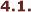 TYPOLOGIE DU PROJETEst-ce un projet de diversification (création d’un atelier de transformation ou d’une activité de commercialisation) ?Et/ou,Est-ce un projet de développement d’un atelier déjà existant ?NATURE DU PROJET :Est-ce un projet de transformation? Et/ouEst-ce un projet lié à un conditionnement, stockage de produits ? Et/ouEst-ce un projet de commercialisation ?Produits transformés, conditionnés et/ou commercialisés dans le cadre du projet :Fruits et légumes frais	Céréales, graines, farines, pain, et pâtes Œufs	Produits carnésProduits laitiers	Produits de la RucheProtéines végétales*	Autres**Légumes secs et produits transformés à base de protéines végétales**Huiles, fruits et légumes secs, cosmétiques, bière, chanvre, châtaigne, escargots,…Précisez, si possible, plus en détails, quels sont les produits que vous allez transformer, conditionner et/ou commercialiser dans le cadre du projet ?…………………………………………………………..………………………………………………………………………………………….………………………………………………………………..……………………………………………………………………………………………….Bien Etre Animal : (A compléter pour les filières concernées)filière volaille de chair et poules pondeusesLe projet concerne des volailles élevées en plein air et dont la/les exploitation(s) ne pratique(nt) pas le broyage des poussins mâles.filière porcineLe projet concerne l’élevage de porcs dont la/les exploitation(s) ne pratique(nt) pas la castration à vif des porcelets.Votre projet va-t-il vous permettre de développer de nouveaux circuits de commercialisation ?OUI	NONSi oui lesquels ?Vente à la fermeMarché(s) de plein airDrive FermierMagasin(s) de producteurs ou de produits locauxGrossiste(s)Grande distributionEtablissements publics (lycées, collèges, écoles,...)Plateforme de vente numériqueAutre, précisez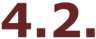 Nota : Pour que le dossier soit complet, joindre tous les devis justifiant des dépenses présentées dans l’ordre du tableau ci-dessus. Un devis par ligne. En cas d'achat de plusieurs exemplaires d'un même équipement, en préciser le nombre.Avez-vous sollicité ou comptez-vous solliciter un prêt Alter’NA pour financer les investissements présentés dans le cadre de cet appel à projets ??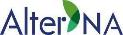 □ oui  nonDans l’affirmative, merci de bien identifier ce prêt dans le plan de financement prévisionnel et d’informer votre banque de cette demande de subvention.Je m’engage à signaler au service instructeur de la Région Nouvelle Aquitaine l’obtention d’un prêt Alter’NA.La Région Nouvelle-Aquitaine vérifiera si un prêt aura été octroyé. Si le plan de financement n’est pas conforme (sur-financement ou taux d’aide dépassé), la subvention pourra être pour tout ou partie réduite et/ou récupérée. Si votre projet relève de la transformation d'un Produit Agricole en un produit non-agricole, il est incompatible d’obtenir une subvention ET un prêt Alter’NA sur les mêmes dépenses. Il faut donc choisir entre les 2 types de soutien. Le cas échéant, merci de joindre une attestation sur l’honneur précisant qu’aucun prêt Alter’ NA n’a été sollicité sur les mêmes dépenses. Pièce à fournir, pour l’instruction du dossier (à remplir uniquement pour la transformation de produits agricoles en produits non agricoles).Je demande (nous demandons) à bénéficier des aides PCAE en matière d’investissements pour la transformation, commercialisation pour les agriculteurs et leurs groupements, volet individuel.J’atteste (nous attestons) sur l’honneur :Ne pas avoir sollicité d’autres ressources publiques et privées que celles présentées dans le plan de financement. Il sera possible de compléter le plan de financement par la suite, mais il sera nécessaire d’en informer les services de la région.Ne pas faire l’objet d’une liquidation judiciaire.Avoir informé les services instructeurs dans le cas d’une procédure de redressement judiciaire.L’exactitude des renseignements fournis dans le présent formulaire et les pièces jointes concernant ma (notre) situation et concernant le projet d’investissement.Que le projet n’a pas commencé avant l’autorisation de démarrage de l’opération communiquée par la Région.Respecter les conditions d’âge au 1er janvier de l’année de dépôt de ma (notre) demande (au moins 18 ans et n’ayant pas atteint l’âge prévu à l’article D. 161-2-1-9 du code de la sécurité sociale).Etre à jour de mes (nos) cotisations sociales.Avoir pris connaissance que ma (notre) demande d’aide pourra être rejetée en totalité ou partiellement au motif que le projet ne répond pas aux priorités définies régionalement ou au motif de l’indisponibilité des crédits affectés à cette mesure.Respecter les critères d’éligibilité de mon (notre) projet.L’inexactitude de ces déclarations est susceptible de générer un reversement partiel ou total de l’aide.Je m’engage (nous nous engageons), sous réserve de l’attribution de l’aide à :Fournir toute pièce complémentaire jugée utile pour instruire la demande et suivre la réalisation de l’opération.A respecter les taux d’aides publiques réglementaires selon les régimes d’aideInformer la Région de toute modification de ma (notre) situation, de la raison sociale de ma (notre) structure, des engagements ou du projet.A ce que l’équipement, dont l’acquisition est prévue dans le cadre du projet respecte les normes en vigueur.A respecter, le cas échéant, la réglementation en vigueur concernant la manipulation de denrées alimentaires d’origine animale, la détention de ruchers, la vente directe d’œufs au consommateur.Respecter la réglementation en vigueur en termes d’urbanisme, notamment les obligations de demandes d’urbanismes éventuelles (déclarations préalables, permis de construire, permis d’aménager) pour les travaux objet de la présente demande.Maintenir en bon état fonctionnel et pour un usage identique les investissements ayant bénéficiés d’une aide régionaleRester propriétaire de mon (notre) investissement pendant une durée de 5 ans à compter de la date du paiement final,Conserver mon (notre) activité pendant une durée de 5 ans à compter de la date du paiement final,Conserver sur mon (notre) site les équipements et les aménagements ayant bénéficié des aides pendant une durée de 5 ans à compter de la date du paiement final,Dans le cas d’une transmission d’entreprise, le repreneur reprendra l’ensemble des engagements du bénéficiaire.A fournir les pièces exigibles aux demandes de paiement.A permettre / faciliter l’accès à la structure aux services chargées des contrôles pour l’ensemble des paiements que je (nous) sollicite (sollicitons) pendant 5 ans.Respecter les obligations en matière de publicité.Fournir à l'autorité de gestion et/ou aux évaluateurs désignés ou autres organismes habilités à assumer des fonctions en son nom, toutes les informations nécessaires pour permettre le suivi et l'évaluation du programme.Je suis informé(e) (nous sommes informés) qu’au moment de la demande de paiement du solde, je devrai (nous devrons) respecter les critères qui ont rendu mon (notre) projet éligible et qui lui ont permis d’être sélectionné.La Région est amenée à traiter des informations vous concernant mais aussi pour améliorer la visibilité et le fonctionnement de l’institution. Conformément à la loi du 20 juin 2018 et à l’article 13 du Règlement 2016/679 (UE) dit règlement général sur la protection des données (RGPD), la Région Nouvelle Aquitaine s’engage à protéger vos données personnelles et vous garantit l’exercice de vos droits sur ces données. Le responsable des traitements de données personnelles est la Région Nouvelle Aquitaine, située au 4 rue François de Sourdis à Bordeaux (33000 – France).Pour toute question relative à ce document comme à l’exercice de vos droits, vous pouvez contacter la Déléguée à la Protection des Données aux adresses suivantes :dpo@nouvelle-aquitaine.frRégion Nouvelle Aquitaine – Madame la Déléguée à la Protection des Données – 14 rue François de Sourdis, 33077 Bordeaux Cedex. La présente Politique de confidentialité vous informe de la manière dont nous recueillons et traitons vos données personnelles.POUR LE DEPOT DU DOSSIER DE DEMANDE D’AIDE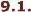 Les dossiers devront être déposés, de manière dématérialisée, à l’adresse de messagerie suivante :transformationetcommercialisation@nouvelle-aquitaine.frLes dossiers pourront éventuellement être envoyés à l’adresse suivante, si seulement l’envoi par courriel est impossible. Il n’est pas utile de doubler l’envoi par email, d’un envoi par la Poste.Région Nouvelle-Aquitaine, Unité circuits courts15 rue de l’Ancienne Comédie - CS 70575, 86021 POITIERSPOINTS D’ACCUEIL TELEPHONIQUE PCAE/HVE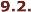 Pour toutes demandes d’informations sur le présent appel à projets et plus largement sur les dispositifs du PCAE, ainsi que sur les certifications environnementales HVE, vous pouvez contacter le Point accueil téléphonique PCAE et HVE de votre département.AUTRES CONTACTS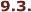 Pour information, le montage de votre dossier de demande de subvention peut être réalisé par toutes structures compétentes dans le domaine (organisation de producteurs, structures de conseils, Chambre d’agriculture, coopérative, agence comptable, syndicats Pays, EPCI, association environnementale…).LISTE DES ORIENTATIONS TECHNICO-ECONOMIQUES DES EXPLOITATIONS AGRICOLES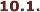 (OTEX)Le choix du rattachement de l'exploitation à un OTEX est faite sur la base du chiffre d’affaires (C.A) de la ou des production(s) concernée(s) qui dépasse 2/3 du total du C.A. de l'exploitation (année N-1 par rapport à l'année de dépôt du projet).ATTESTATION ENGAGEMENT HVE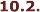 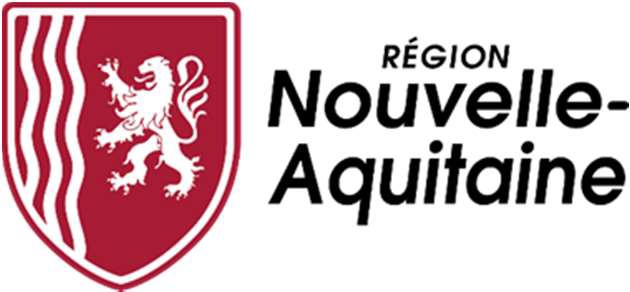 Je m’engage dans une démarche de certification environnementale de niveau 3 - HVE – Haute Valeur Environnementale.Il peut s'agir de la certification HVE mise en place par la Région Nouvelle-Aquitaine ou de toute autre certification HVE.J’ai bien pris connaissance du cahier des charges de cette certification et des modalités et délais pour être certifié.J’ai bien pris connaissance que le document prouvant la certification (certificat) devra être fourni au plus tard au moment de la demande de paiement du solde de ma demande d’aideJ’ai bien pris connaissance qu’en cas d’absence de certification, le solde de l’aide ne sera pas versé, et les éventuels acomptes qui auraient été versés devront être remboursés.IL EST RECOMMANDE AU PORTEUR DE PROJET DE SE RAPPROCHER D’UNE STRUCTURE REFERENTE HVE DÈS LE MONTAGE DE CE DOSSIER. CETTE STRUCTURE POURRA REALISER UN PREMIER DIAGNOSTIC PERMETTANT D’IDENTIFIER LES MODIFICATIONS DE PRATIQUES A ENVISAGER POUR ATTEINDRE LA CERTIFICATION.Liste	des	structures	référentes	(mise	à	jour	périodiquement) téléchargeable	sur: https://les-aides.nouvelle-aquitaine.fr/transition-energetique-et-ecologique/certification- environnementale-hve-haute-valeur-environnementale-appui-aux-agriculteursComment faire parvenir votre dossier ?Par courriel :transformationetcommercialisation@nouvelle-aquitaine.frVeuillez également conserver un exemplairePar courriel :transformationetcommercialisation@nouvelle-aquitaine.frVeuillez également conserver un exemplairePar courriel :transformationetcommercialisation@nouvelle-aquitaine.frVeuillez également conserver un exemplaireAuprès de qui récupérer un dossier, et demander des renseignements sur le PCAE transformation, commercialisationles-aides.nouvelle-aquitaine.fr Point accueil PCAE de votre département(liste des contacts en annexe)les-aides.nouvelle-aquitaine.fr Point accueil PCAE de votre département(liste des contacts en annexe)les-aides.nouvelle-aquitaine.fr Point accueil PCAE de votre département(liste des contacts en annexe)25 janvier 2020 au 31 juillet 2021 articulé comme suivant :25 janvier 2020 au 31 juillet 2021 articulé comme suivant :25 janvier 2020 au 31 juillet 2021 articulé comme suivant :25 janvier 2020 au 31 juillet 2021 articulé comme suivant :25 janvier 2020 au 31 juillet 2021 articulé comme suivant :Périodes d’appel à projetsPériodes d’appel à projetsDébut de dépôt de dossier completFin de dépôt dedossier completPériode 125 janvier 202115 mars 2021Période 216 mars 202115 mai 2021Période 316 mai 202131 juillet 2021Circuits de commercialisation% du CA TotalVente à la fermeMarché(s) de plein airDrives fermiersMagasin(s) de producteurs ou de produits locauxGrossiste(s)Grande distributionEtablissements publics (lycées, collèges, écoles,…)Plateforme de vente numériqueAutre, préciser : ……………………..Agriculteur à titre principalPrésence d’un NI/JA Installé depuis moins de 5 ansSAU Et OTEX(cf. p12)BIOH.V.E(certification de niveau 3 HauteValeur Environnementale)oui noncotisant solidaireautreoui nonen coursDJA*	PH*SAU :OTEX (en toutes lettres) :non certifiéen conversionen cours (engagement) Atelier(s) :......................oui nonengagementStructures juridiques/Exploitations Membres dont exploitations individuelles% de parts sociales détenuesStatut juridiqueExploitation agricole ou structure à objet agricoleBIOH.V.EHaute Valeur Environnementaleoui non autreoui nonen conversion Atelier(s)/produits :......................oui nonen coursoui non autreoui nonen conversionoui nonen coursAtelier(s)/produits :......................ouinon autreoui nonen conversionoui nonen coursAtelier(s)/produits :......................ouinon autreoui nonen conversionoui nonen coursAtelier(s)/produits :......................Quels sont les produitsactuellementtransformés/conditionnés/commercialisés, le caséchéant ?Fruits et légumes fraisCéréales, graines, farines, pain, et pâtesŒufsProduits carnésProduits laitiersProduits de la RucheProtéines végétales*Autres**5. PLAN DE FINANCEMENT DU PROJET5. PLAN DE FINANCEMENT DU PROJET5. PLAN DE FINANCEMENT DU PROJET5. PLAN DE FINANCEMENT DU PROJET5. PLAN DE FINANCEMENT DU PROJET5. PLAN DE FINANCEMENT DU PROJETNuméro du devisNOM DU FOURNISSEURDescription de la dépenseNATUREMONTANT DU DEVIS€ HT1Equipement1Travaux1Frais généraux1Logiciels2Equipement2Travaux2Frais généraux2Logiciels3Equipement3Travaux3Frais généraux3Logiciels4Equipement4Travaux4Frais généraux4Logiciels5Equipement5Travaux5Frais généraux5Logiciels6Equipement6Travaux6Frais généraux6Logiciels7Equipement7Travaux7Frais généraux7Logiciels8Equipement8Travaux8Frais généraux8LogicielsTOTAL € HTFinanceurs sollicitésMontant en €HTMontant des aides attendues au titre du PCAE « Transformation etcommercialisation	de	produits	par	des	agriculteurs	et	leurs groupements »|	|	|	| |	|	|	|, |	|	|€HTMontant des autres aides publiques attendues hors PCAE (Leader,…).……………………………………………………………………………………|	|	|	| |	|	|	|, |	|	|€HT|	|	|	| |	|	|	|, |	|	|€HT…………………………………………|	|	|	| |	|	|	|, |	|	|€HTSous-total financeurs publics|	|	|	| |	|	|	|, |	|	|€HTEmprunt – Prêt d’honneurAutre  	|	|	|	| |	|	|	|, |	|	|€HT|	|	|	| |	|	|	|, |	|	|€HTSous-total Autofinancement :|	|	|	| |	|	|	|, |	|	|€HTTOTAL (ce total en recettes est égal au total des dépenses présentées)|	|	|	| |	|	|	|, |	|	|€HTPour tous les demandeursPièce jointeSans objetExemplaire original de la demande complété, daté et signéla signature électronique est possible sur les formulaires si vous en êtes pourvue, sinon, la dernière page signée sera à envoyer par email.K-bis à jourAvis de situation au répertoire SIREN à jourRIB de moins de trois mois comportant IBAN et BICCritères d’éligibilité « Transition agricole » Agriculture BiologiqueAttestation de l’organisme certificateur ou justificatif de conversion pour l’atelier ou les produits concernés par le projet, ou, dans le cas d’un projet de diversification ou d’une installation, attestation d’engagement au moins sur l’atelier concerné par le projet le cas échéant. Dans ce dernier cas, fournir au plus tard à la première demande de paiement le certificat en vigueur ou le certificat de conversion.Haute Valeur Environnementale (HVE)Attestation de certification environnementale de niveau 3 – Haute Valeur Environnementale d’un organisme certificateur ou document signé d’engagement à atteindre le niveau 3 lors de la demande de paiement (Cf. ANNEXE). La certification sera vérifiée à la demande de paiement.Attestation(s) MSA de l’exploitant agricole ou de l’ensemble des exploitants agricoles impliqués dans le projet, précisant le statut d’exploitant agricole ou la situation de cotisant solidaire ainsi que la régularité du règlement des cotisations sociales. L’attestation MSA doit comporter la première date d'inscription auprès de la MSA en tantque chef d'exploitation ou statut de la société précisant objet agricole.Devis estimatifs détaillés des investissements (numérotés et classés par type de dépense (travaux ou Equipements). 1 seul devis par dépense est demandé.Pièces complémentaires le cas échéantPièces complémentaires le cas échéantPièces complémentaires le cas échéantPièces complémentaires le cas échéantPlan des aménagements intérieurs après travauxPlan des aménagements intérieurs après travauxForme sociétaireStatuts à jour mentionnant la répartition du capitalAssociation/GIEEStatuts à jourAssociation/GIEERécépissé de déclaration en préfectureAssociation/GIEEListe des membres du bureau et du conseil d’administrationPièces complémentaires, le cas échéant.La Région se réserve le droit de demander des pièces complémentaires nécessaires à l’instruction du dossier et notamment un formulaire relatif aux aides de minimis perçues.Pièces complémentaires, le cas échéant.La Région se réserve le droit de demander des pièces complémentaires nécessaires à l’instruction du dossier et notamment un formulaire relatif aux aides de minimis perçues.DépartementNomAdresse mailCharenteAudrey TRINIOL correspondante PCAEaudrey.triniol@charente.chambagri.fr05 45 24 49 49MaritimeCéline MARSOLLIER référente transformationceline.marsollier@charente-maritime.chambagri.fr05 46 50 45 21CorrèzeÉric LIONNET correspondante PCAEeric.lionnet@correze.chambagri.fr05 55 21 55 53CreuseDelphine CARDINAUD correspondante PCAEdelphine.cardinaud@creuse.chambagri.fr05 55 61 50 2806 60 57 43 05Michel SERRES correspondant PCAEmichel.serres@deux-sevres.chambagri.fr05 49 77 15 15Deux-SèvresAnaïs SOUCHET référente transformationanais.souchet@deux-sevres.chambagri.fr05 49 77 10 29LibelléCodeCéréales oléoprotéagineux et plantes sarclées (grandes cultures)13 (sauf 1320)+ 1410 + 1420Riz1320Légumes frais de plein champ1430Tabac1441Plantes à parfums, aromatique et médicinales1660Maraîchage (dont melon et fraise)28Fleurs et horticulture diverse (dont champignon, etc..)29Viticulture d'appellation37Autre viticulture38Arboriculture39-1Oléiculture39-2Autres fruits en cultures pérennes39-3Polyculture60Bovins lait41Bovins viande naisseur42-1Bovins viande engraisseur42-2Veaux de boucherie42-4Bovins lait et viande43Ovin lait4410-1Ovin viande4410-2Caprin lait4430-1Caprin viande4430-2Autres herbivores (dont chevaux)45Truies reproductrices5011Porc engraissement5012 + 5013Poules pondeuses5021Poulets de chair50-2Palmipèdes foie gras50-3Autres palmipèdes50-4Autres volailles50-5Lapins50-6Abeilles8231Autres animaux46Polyélevage orientation herbivore (compris chevaux)71Polyélevage orientation granivore72Grandes cultures et herbivores (polyculture élevage)81Autres associations (hors abeilles)82 (sauf 8231)Exploitations non classées90Nom de la ou des exploitation(s) concernées :Nom(s) et Signature(s) de l'exploitant, du gérant en cas de forme sociétaire ou tous les associés en cas de GAEC :